LCSW SUPERVISION LOGPlease record an entry at the end of your weekly supervision session.Please record an entry at the end of your weekly supervision session. Please record an entry at the end of your weekly supervision session. Please record an entry at the end of your weekly supervision session. Please record an entry at the end of your weekly supervision session. Please record an entry at the end of your weekly supervision session. Please record an entry at the end of your weekly supervision session. Please record an entry at the end of your weekly supervision session. Please record an entry at the end of your weekly supervision session. Please record an entry at the end of your weekly supervision session. Please record an entry at the end of your weekly supervision session. Please record an entry at the end of your weekly supervision session. Please record an entry at the end of your weekly supervision session. 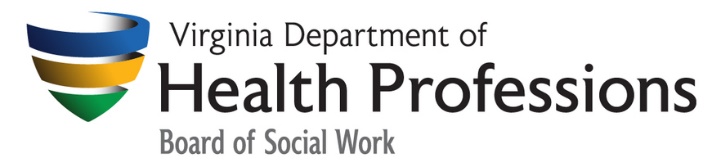 Perimeter Center9960 Mayland Drive, Suite 300Henrico, VA 23233-1463Email: socialwork@dhp.virginia.govPhone: (804) 367-4441 E-Fax: (804) 977-9915Website: www.dhp.virginia.gov/social  IMPORTANT NOTICE:Please note that this information is a template for use during approved supervision. You and your supervisor may alter or add to this information as you deem appropriate.Throughout your supervision experience, you and your supervisor are encouraged to keep supervision logs of which clients were the subject of supervision. Supervision logs should include the date of individual/group supervision, the duration of the supervision meeting, topic of discussion, clinical social work services provided throughout the week, number of hours obtained in face-to-face client contact, and evaluation of supervisee’s knowledge and competency in identified theory base, application of a differential diagnosis, establishing and monitoring a treatment plan, development and appropriate use of the professional relationship, assessing the client for risk of imminent danger, implementing a professional and ethical relationship with clients, and understanding the requirements of law for reporting any harm or risk of harm to self or others.Important! You will not need to submit your logs with your application for licensure; however you will be required to submit these supervision logs if requested by the Board for verification purposes.Please note that your supervisor is required to maintain documentation for five years post-supervision, of which clients were the subject of supervision.Part I: Supervisee’s InformationPart I: Supervisee’s InformationPart I: Supervisee’s InformationPart I: Supervisee’s InformationPart I: Supervisee’s InformationPart I: Supervisee’s InformationPart I: Supervisee’s InformationPart I: Supervisee’s InformationPart I: Supervisee’s InformationPart I: Supervisee’s InformationLast Name:Last Name:First Name:First Name:First Name:First Name:Middle/Maiden Name:Middle/Maiden Name:Middle/Maiden Name:Suffix:Email Address: Email Address: Email Address: Email Address: Email Address: Email Address: Supervisee’s Phone Number:Supervisee’s Phone Number:Supervisee’s Phone Number:Supervisee’s Phone Number:Part II: Supervisor’s InformationPart II: Supervisor’s InformationPart II: Supervisor’s InformationPart II: Supervisor’s InformationPart II: Supervisor’s InformationPart II: Supervisor’s InformationPart II: Supervisor’s InformationPart II: Supervisor’s InformationPart II: Supervisor’s InformationPart II: Supervisor’s InformationLast Name:First Name:First Name:First Name:First Name:Middle/Maiden Name:Middle/Maiden Name:Middle/Maiden Name:Suffix:Suffix:Email Address: Email Address: Email Address: Supervisor’s Phone Number:Supervisor’s Phone Number:Supervisor’s Phone Number:Supervisor’s Phone Number:Supervisor’s Phone Number:Supervisor’s Phone Number:Supervisor’s Phone Number:Part III: Worksite Information (approved location where supervisee is receiving post-master’s degree experience)Part III: Worksite Information (approved location where supervisee is receiving post-master’s degree experience)Part III: Worksite Information (approved location where supervisee is receiving post-master’s degree experience)Part III: Worksite Information (approved location where supervisee is receiving post-master’s degree experience)Part III: Worksite Information (approved location where supervisee is receiving post-master’s degree experience)Part III: Worksite Information (approved location where supervisee is receiving post-master’s degree experience)Part III: Worksite Information (approved location where supervisee is receiving post-master’s degree experience)Part III: Worksite Information (approved location where supervisee is receiving post-master’s degree experience)Part III: Worksite Information (approved location where supervisee is receiving post-master’s degree experience)Part III: Worksite Information (approved location where supervisee is receiving post-master’s degree experience)Name of Worksite:Name of Worksite:Name of Worksite:Name of Worksite:Name of Worksite:Name of Worksite:Name of Worksite:Name of Worksite:Name of Worksite:Name of Worksite:Address of Worksite:Address of Worksite:Address of Worksite:Address of Worksite:Address of Worksite:Address of Worksite:Address of Worksite:Address of Worksite:Address of Worksite:Address of Worksite:City:City:City:City:State:State:State:Zip Code:                             _____  _____  _____  _____  _____Zip Code:                             _____  _____  _____  _____  _____Zip Code:                             _____  _____  _____  _____  _____Week #Circle One:Individual orGroup Supervision# of HoursTopic of DiscussionType of Clinical Social Work Services provided# of Face-to-Face Client ContactEvaluation/Remarks of Supervisee in Social WorkSignature of Supervisee and Supervisor1IndividualGroupSupervisee:Supervisor:Date:IndividualGroupSupervisee:Supervisor:2IndividualGroupSupervisee:Supervisor:Date:IndividualGroupSupervisee:Supervisor:3IndividualGroupSupervisee:Supervisor:Date:IndividualGroupSupervisee:Supervisor:4IndividualGroupSupervisee:Supervisor:Date:IndividualGroupSupervisee:Supervisor:Week #Circle One:Individual orGroup Supervision# of HoursTopic of DiscussionType of Clinical Social Work Services provided# of Face-to-Face Client ContactEvaluation/Remarks of Supervisee in Social WorkSignature of Supervisee and Supervisor5IndividualGroupSupervisee:Supervisor:Date:IndividualGroupSupervisee:Supervisor:6IndividualGroupSupervisee:Supervisor:Date:IndividualGroupSupervisee:Supervisor:7IndividualGroupSupervisee:Supervisor:Date:IndividualGroupSupervisee:Supervisor:8IndividualGroupSupervisee:Supervisor:Date:IndividualGroupSupervisee:Supervisor:Week #Circle One:Individual orGroup Supervision# of HoursTopic of DiscussionType of Clinical Social Work Services provided# of Face-to-Face Client ContactEvaluation/Remarks of Supervisee in Social WorkSignature of Supervisee and Supervisor9IndividualGroupSupervisee:Supervisor:Date:IndividualGroupSupervisee:Supervisor:10IndividualGroupSupervisee:Supervisor:Date:IndividualGroupSupervisee:Supervisor:11IndividualGroupSupervisee:Supervisor:Date:IndividualGroupSupervisee:Supervisor:12IndividualGroupSupervisee:Supervisor:Date:IndividualGroupSupervisee:Supervisor:Week #Circle One:Individual orGroup Supervision# of HoursTopic of DiscussionType of Clinical Social Work Services provided# of Face-to-Face Client ContactEvaluation/Remarks of Supervisee in Social WorkSignature of Supervisee and Supervisor13IndividualGroupSupervisee:Supervisor:Date:IndividualGroupSupervisee:Supervisor:14IndividualGroupSupervisee:Supervisor:Date:IndividualGroupSupervisee:Supervisor:15IndividualGroupSupervisee:Supervisor:Date:IndividualGroupSupervisee:Supervisor:16IndividualGroupSupervisee:Supervisor:Date:IndividualGroupSupervisee:Supervisor:Week #Circle One:Individual orGroup Supervision# of HoursTopic of DiscussionType of Clinical Social Work Services provided# of Face-to-Face Client ContactEvaluation/Remarks of Supervisee in Social WorkSignature of Supervisee and Supervisor17IndividualGroupSupervisee:Supervisor:Date:IndividualGroupSupervisee:Supervisor:18IndividualGroupSupervisee:Supervisor:Date:IndividualGroupSupervisee:Supervisor:19IndividualGroupSupervisee:Supervisor:Date:IndividualGroupSupervisee:Supervisor:20IndividualGroupSupervisee:Supervisor:Date:IndividualGroupSupervisee:Supervisor:Week #Circle One:Individual orGroup Supervision# of HoursTopic of DiscussionType of Clinical Social Work Services provided# of Face-to-Face Client ContactEvaluation/Remarks of Supervisee in Social WorkSignature of Supervisee and Supervisor21IndividualGroupSupervisee:Supervisor:Date:IndividualGroupSupervisee:Supervisor:22IndividualGroupSupervisee:Supervisor:Date:IndividualGroupSupervisee:Supervisor:23IndividualGroupSupervisee:Supervisor:Date:IndividualGroupSupervisee:Supervisor:24IndividualGroupSupervisee:Supervisor:Date:IndividualGroupSupervisee:Supervisor:Week #Circle One:Individual orGroup Supervision# of HoursTopic of DiscussionType of Clinical Social Work Services provided# of Face-to-Face Client ContactEvaluation/Remarks of Supervisee in Social WorkSignature of Supervisee and Supervisor25IndividualGroupSupervisee:Supervisor:Date:IndividualGroupSupervisee:Supervisor:26IndividualGroupSupervisee:Supervisor:Date:IndividualGroupSupervisee:Supervisor:27IndividualGroupSupervisee:Supervisor:Date:IndividualGroupSupervisee:Supervisor:28IndividualGroupSupervisee:Supervisor:Date:IndividualGroupSupervisee:Supervisor:Week #Circle One:Individual orGroup Supervision# of HoursTopic of DiscussionType of Clinical Social Work Services provided# of Face-to-Face Client ContactEvaluation/Remarks of Supervisee in Social WorkSignature of Supervisee and Supervisor29IndividualGroupSupervisee:Supervisor:Date:IndividualGroupSupervisee:Supervisor:30IndividualGroupSupervisee:Supervisor:Date:IndividualGroupSupervisee:Supervisor:31IndividualGroupSupervisee:Supervisor:Date:IndividualGroupSupervisee:Supervisor:32IndividualGroupSupervisee:Supervisor:Date:IndividualGroupSupervisee:Supervisor:Week #Circle One:Individual orGroup Supervision# of HoursTopic of DiscussionType of Clinical Social Work Services provided# of Face-to-Face Client ContactEvaluation/Remarks of Supervisee in Social WorkSignature of Supervisee and Supervisor33IndividualGroupSupervisee:Supervisor:Date:IndividualGroupSupervisee:Supervisor:34IndividualGroupSupervisee:Supervisor:Date:IndividualGroupSupervisee:Supervisor:35IndividualGroupSupervisee:Supervisor:Date:IndividualGroupSupervisee:Supervisor:36IndividualGroupSupervisee:Supervisor:Date:IndividualGroupSupervisee:Supervisor:Week #Circle One:Individual orGroup Supervision# of HoursTopic of DiscussionType of Clinical Social Work Services provided# of Face-to-Face Client ContactEvaluation/Remarks of Supervisee in Social WorkSignature of Supervisee and Supervisor37IndividualGroupSupervisee:Supervisor:Date:IndividualGroupSupervisee:Supervisor:38IndividualGroupSupervisee:Supervisor:Date:IndividualGroupSupervisee:Supervisor:39IndividualGroupSupervisee:Supervisor:Date:IndividualGroupSupervisee:Supervisor:40IndividualGroupSupervisee:Supervisor:Date:IndividualGroupSupervisee:Supervisor:Week #Circle One:Individual orGroup Supervision# of HoursTopic of DiscussionType of Clinical Social Work Services provided# of Face-to-Face Client ContactEvaluation/Remarks of Supervisee in Social WorkSignature of Supervisee and Supervisor41IndividualGroupSupervisee:Supervisor:Date:IndividualGroupSupervisee:Supervisor:42IndividualGroupSupervisee:Supervisor:Date:IndividualGroupSupervisee:Supervisor:43IndividualGroupSupervisee:Supervisor:Date:IndividualGroupSupervisee:Supervisor:44IndividualGroupSupervisee:Supervisor:Date:IndividualGroupSupervisee:Supervisor:Week #Circle One:Individual orGroup Supervision# of HoursTopic of DiscussionType of Clinical Social Work Services provided# of Face-to-Face Client ContactEvaluation/Remarks of Supervisee in Social WorkSignature of Supervisee and Supervisor45IndividualGroupSupervisee:Supervisor:Date:IndividualGroupSupervisee:Supervisor:46IndividualGroupSupervisee:Supervisor:Date:IndividualGroupSupervisee:Supervisor:47IndividualGroupSupervisee:Supervisor:Date:IndividualGroupSupervisee:Supervisor:48IndividualGroupSupervisee:Supervisor:Date:IndividualGroupSupervisee:Supervisor:Week #Circle One:Individual orGroup Supervision# of HoursTopic of DiscussionType of Clinical Social Work Services provided# of Face-to-Face Client ContactEvaluation/Remarks of Supervisee in Social WorkSignature of Supervisee and Supervisor49IndividualGroupSupervisee:Supervisor:Date:IndividualGroupSupervisee:Supervisor:50IndividualGroupSupervisee:Supervisor:Date:IndividualGroupSupervisee:Supervisor:51IndividualGroupSupervisee:Supervisor:Date:IndividualGroupSupervisee:Supervisor:52IndividualGroupSupervisee:Supervisor:Date:IndividualGroupSupervisee:Supervisor: